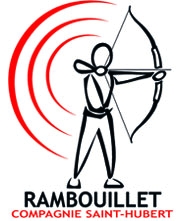 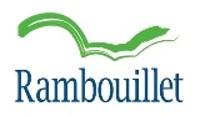 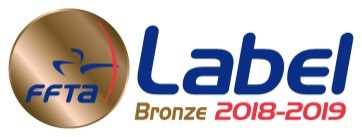 CONCOURS DEBUTANTSDimanche 19 janvier 2020Lieu : 	Gymnase du collège C. de Vivonne – Rue de Clairefontaine - Rambouillet		Coordonnées GPS : Latitude  48°38'54.64"N Longitude   1°50'51.45"EDéparts : 	9h30 - 12h30 – 15h3052 places par départOuverture du greffe 1 heure avant le début des tirs Contrôle du matériel 35 min avant le début des tirsEchauffement  sur cible environ 20 min avant le début des tirs2 x 6 volées de 3 flèches à , blason de 80 cmRythme AB/CDInscriptions : 	8,00 € pour toutes les catégories. Les inscriptions sont à adresser, à l'aide du bordereau ci-joint, à:David BORSON5 rue de la Garenne78120 RAMBOUILLET06 33 88 12 95concours@csh-rambouillet.comRécompenses : 	aux trois premiers archers de chaque catégorieRésultats :	Dimanche à partir de 17h30 suivis d'un verre de l'amitié.Une buvette sera à votre disposition durant toute la compétitionPLAN D'ACCÈSGymnase Catherine de Vivonne
rue de Clairefontaine
78120 RAMBOUILLET
coordonnées GPS : 48.648824, 1.847388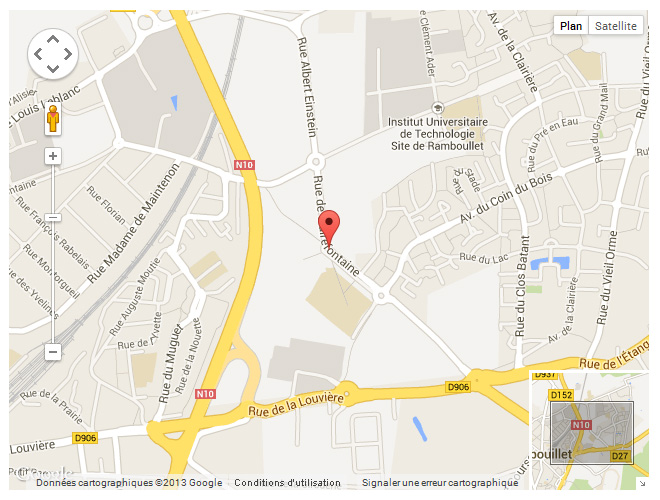 CONCOURS DEBUTANTSDimanche 19 janvier 2020RAMBOUILLETBORDEREAU D'INSCRIPTIONCompagnie ou club de__________________________________________________________Nom du Responsable_________________________________________________________Adresse________________________________________________________________E-mail__________________________________________________________________BORDEREAU A RETOURNER accompagné d'un chèque à l'ordre de la Compagnie d'Arc Saint Hubert ,àDavid BORSON5 rue de la Garenne78120 RAMBOUILLET06 33 88 12 95concours@csh-rambouillet.comNota : Justification d’identité : fournir un des justificatifs prévus au règlement FFTA. Licence 2020 obligatoire.Chaussures de salle obligatoires, y compris pour les accompagnants.Nom – PrénomLicenceCatégorie09:3012:3015:30123456789101112131415TotalInscriptions		Archers x 8,00 € €Total €